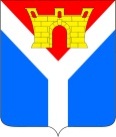 АДМИНИСТРАЦИЯ УСТЬ-ЛАБИНСКОГО ГОРОДСКОГО ПОСЕЛЕНИЯ  УСТЬ-ЛАБИНСКОГО РАЙОНА П О С Т А Н О В Л Е Н И Еот 28.11.2019                                                                                                        № 919город Усть-ЛабинскОб ограничении дорожного движения транспортных средств поулице Лабинская (на перегоне между ул. Выборная и ул. Спортивная) в городе Усть-ЛабинскеВ целях обеспечения безопасности дорожного движения в период проведения работ по газоснабжению домовладения по улице Лабинская (на перегоне между ул. Выборная и ул. Спортивная) в городе Усть-Лабинске, в соответствии с Федеральным законом от 10 декабря 1995 года № 196 - ФЗ «О безопасности дорожного движения», руководствуясь ст.7 и ст.14 Федерального закона от 6 октября 2003 года № 131-ФЗ «Об общих принципах организации местного самоуправления в Российской Федерации» п о с т а н о в л я ю:1.  Ограничить дорожное движение транспортных средств по улице Лабинская (на перегоне между ул. Выборная и ул. Спортивная) в городе Усть-Лабинске, с 16 декабря 2019 года по 20 декабря 2019 г.2. Рекомендовать ОМВД России по Усть-Лабинскому району (Артюков) обеспечить контроль за соблюдением Правил дорожного движения в рамках реализации мероприятий по ограничению дорожного движения по улице Лабинская (на перегоне между ул. Выборная и ул. Спортивная) в городе Усть-Лабинске 3. Отделу по общим и организационным вопросам администрации Усть-Лабинского городского поселения Усть-Лабинского района (Чухирь) обнародовать настоящее постановление на официальном сайте администрации Усть-Лабинского городского поселения Усть-Лабинского района в сети «Интернет».4. Контроль за исполнением настоящего постановления возложить 
на исполняющего обязанности заместителя главы Усть-Лабинского городского поселения Усть-Лабинского района Р.А. Магамадова.5. Постановление вступает в силу на следующий день после его обнародования.Исполняющий обязанности главыУсть-Лабинского городского поселенияУсть-Лабинского района                                                                      А.Н. Мандрин